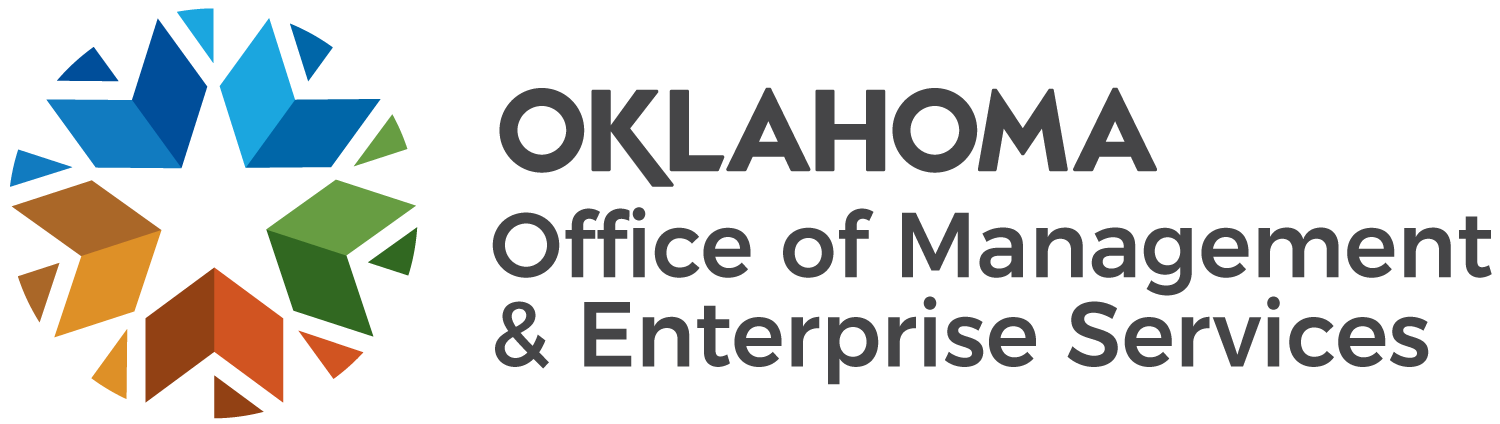 Amendment of SolicitationDate of Issuance:Date of Issuance:Date of Issuance:May 6, 2021May 6, 2021May 6, 2021     Solicitation No.     Solicitation No.     Solicitation No.     Solicitation No.     Solicitation No.     Solicitation No.     Solicitation No.090000049009000004900900000490090000049009000004900900000490090000049009000004900900000490 Requisition No. Requisition No. Requisition No.090001503109000150310900015031    Amendment No.    Amendment No.    Amendment No.    Amendment No.    Amendment No.    Amendment No.    Amendment No.    Amendment No.222222222Hour and date specified for receipt of offers is changed:Hour and date specified for receipt of offers is changed:Hour and date specified for receipt of offers is changed:Hour and date specified for receipt of offers is changed:Hour and date specified for receipt of offers is changed:Hour and date specified for receipt of offers is changed:Hour and date specified for receipt of offers is changed: No  No  No  Yes, to: Yes, to: Yes, to:CSTCSTCSTPursuant to OAC 260:115-7-30(d), this document shall serve as official notice of amendment to the solicitation identified above. Such notice is being provided to all suppliers to which the original solicitation was sent. Suppliers submitting bids or quotations shall acknowledge receipt of this solicitation amendment prior to the hour and date specified in the solicitation as follows:(1)  Sign and return a copy of this amendment with the solicitation response being submitted; or,(2)  If the supplier has already submitted a response, this acknowledgement must be signed and returned prior to the solicitation deadline. All amendment acknowledgements submitted separately shall have the solicitation number and bid opening date in the subject line of the email.Pursuant to OAC 260:115-7-30(d), this document shall serve as official notice of amendment to the solicitation identified above. Such notice is being provided to all suppliers to which the original solicitation was sent. Suppliers submitting bids or quotations shall acknowledge receipt of this solicitation amendment prior to the hour and date specified in the solicitation as follows:(1)  Sign and return a copy of this amendment with the solicitation response being submitted; or,(2)  If the supplier has already submitted a response, this acknowledgement must be signed and returned prior to the solicitation deadline. All amendment acknowledgements submitted separately shall have the solicitation number and bid opening date in the subject line of the email.Pursuant to OAC 260:115-7-30(d), this document shall serve as official notice of amendment to the solicitation identified above. Such notice is being provided to all suppliers to which the original solicitation was sent. Suppliers submitting bids or quotations shall acknowledge receipt of this solicitation amendment prior to the hour and date specified in the solicitation as follows:(1)  Sign and return a copy of this amendment with the solicitation response being submitted; or,(2)  If the supplier has already submitted a response, this acknowledgement must be signed and returned prior to the solicitation deadline. All amendment acknowledgements submitted separately shall have the solicitation number and bid opening date in the subject line of the email.Pursuant to OAC 260:115-7-30(d), this document shall serve as official notice of amendment to the solicitation identified above. Such notice is being provided to all suppliers to which the original solicitation was sent. Suppliers submitting bids or quotations shall acknowledge receipt of this solicitation amendment prior to the hour and date specified in the solicitation as follows:(1)  Sign and return a copy of this amendment with the solicitation response being submitted; or,(2)  If the supplier has already submitted a response, this acknowledgement must be signed and returned prior to the solicitation deadline. All amendment acknowledgements submitted separately shall have the solicitation number and bid opening date in the subject line of the email.Pursuant to OAC 260:115-7-30(d), this document shall serve as official notice of amendment to the solicitation identified above. Such notice is being provided to all suppliers to which the original solicitation was sent. Suppliers submitting bids or quotations shall acknowledge receipt of this solicitation amendment prior to the hour and date specified in the solicitation as follows:(1)  Sign and return a copy of this amendment with the solicitation response being submitted; or,(2)  If the supplier has already submitted a response, this acknowledgement must be signed and returned prior to the solicitation deadline. All amendment acknowledgements submitted separately shall have the solicitation number and bid opening date in the subject line of the email.Pursuant to OAC 260:115-7-30(d), this document shall serve as official notice of amendment to the solicitation identified above. Such notice is being provided to all suppliers to which the original solicitation was sent. Suppliers submitting bids or quotations shall acknowledge receipt of this solicitation amendment prior to the hour and date specified in the solicitation as follows:(1)  Sign and return a copy of this amendment with the solicitation response being submitted; or,(2)  If the supplier has already submitted a response, this acknowledgement must be signed and returned prior to the solicitation deadline. All amendment acknowledgements submitted separately shall have the solicitation number and bid opening date in the subject line of the email.Pursuant to OAC 260:115-7-30(d), this document shall serve as official notice of amendment to the solicitation identified above. Such notice is being provided to all suppliers to which the original solicitation was sent. Suppliers submitting bids or quotations shall acknowledge receipt of this solicitation amendment prior to the hour and date specified in the solicitation as follows:(1)  Sign and return a copy of this amendment with the solicitation response being submitted; or,(2)  If the supplier has already submitted a response, this acknowledgement must be signed and returned prior to the solicitation deadline. All amendment acknowledgements submitted separately shall have the solicitation number and bid opening date in the subject line of the email.Pursuant to OAC 260:115-7-30(d), this document shall serve as official notice of amendment to the solicitation identified above. Such notice is being provided to all suppliers to which the original solicitation was sent. Suppliers submitting bids or quotations shall acknowledge receipt of this solicitation amendment prior to the hour and date specified in the solicitation as follows:(1)  Sign and return a copy of this amendment with the solicitation response being submitted; or,(2)  If the supplier has already submitted a response, this acknowledgement must be signed and returned prior to the solicitation deadline. All amendment acknowledgements submitted separately shall have the solicitation number and bid opening date in the subject line of the email.Pursuant to OAC 260:115-7-30(d), this document shall serve as official notice of amendment to the solicitation identified above. Such notice is being provided to all suppliers to which the original solicitation was sent. Suppliers submitting bids or quotations shall acknowledge receipt of this solicitation amendment prior to the hour and date specified in the solicitation as follows:(1)  Sign and return a copy of this amendment with the solicitation response being submitted; or,(2)  If the supplier has already submitted a response, this acknowledgement must be signed and returned prior to the solicitation deadline. All amendment acknowledgements submitted separately shall have the solicitation number and bid opening date in the subject line of the email.Pursuant to OAC 260:115-7-30(d), this document shall serve as official notice of amendment to the solicitation identified above. Such notice is being provided to all suppliers to which the original solicitation was sent. Suppliers submitting bids or quotations shall acknowledge receipt of this solicitation amendment prior to the hour and date specified in the solicitation as follows:(1)  Sign and return a copy of this amendment with the solicitation response being submitted; or,(2)  If the supplier has already submitted a response, this acknowledgement must be signed and returned prior to the solicitation deadline. All amendment acknowledgements submitted separately shall have the solicitation number and bid opening date in the subject line of the email.Pursuant to OAC 260:115-7-30(d), this document shall serve as official notice of amendment to the solicitation identified above. Such notice is being provided to all suppliers to which the original solicitation was sent. Suppliers submitting bids or quotations shall acknowledge receipt of this solicitation amendment prior to the hour and date specified in the solicitation as follows:(1)  Sign and return a copy of this amendment with the solicitation response being submitted; or,(2)  If the supplier has already submitted a response, this acknowledgement must be signed and returned prior to the solicitation deadline. All amendment acknowledgements submitted separately shall have the solicitation number and bid opening date in the subject line of the email.Pursuant to OAC 260:115-7-30(d), this document shall serve as official notice of amendment to the solicitation identified above. Such notice is being provided to all suppliers to which the original solicitation was sent. Suppliers submitting bids or quotations shall acknowledge receipt of this solicitation amendment prior to the hour and date specified in the solicitation as follows:(1)  Sign and return a copy of this amendment with the solicitation response being submitted; or,(2)  If the supplier has already submitted a response, this acknowledgement must be signed and returned prior to the solicitation deadline. All amendment acknowledgements submitted separately shall have the solicitation number and bid opening date in the subject line of the email.Pursuant to OAC 260:115-7-30(d), this document shall serve as official notice of amendment to the solicitation identified above. Such notice is being provided to all suppliers to which the original solicitation was sent. Suppliers submitting bids or quotations shall acknowledge receipt of this solicitation amendment prior to the hour and date specified in the solicitation as follows:(1)  Sign and return a copy of this amendment with the solicitation response being submitted; or,(2)  If the supplier has already submitted a response, this acknowledgement must be signed and returned prior to the solicitation deadline. All amendment acknowledgements submitted separately shall have the solicitation number and bid opening date in the subject line of the email.Pursuant to OAC 260:115-7-30(d), this document shall serve as official notice of amendment to the solicitation identified above. Such notice is being provided to all suppliers to which the original solicitation was sent. Suppliers submitting bids or quotations shall acknowledge receipt of this solicitation amendment prior to the hour and date specified in the solicitation as follows:(1)  Sign and return a copy of this amendment with the solicitation response being submitted; or,(2)  If the supplier has already submitted a response, this acknowledgement must be signed and returned prior to the solicitation deadline. All amendment acknowledgements submitted separately shall have the solicitation number and bid opening date in the subject line of the email.Pursuant to OAC 260:115-7-30(d), this document shall serve as official notice of amendment to the solicitation identified above. Such notice is being provided to all suppliers to which the original solicitation was sent. Suppliers submitting bids or quotations shall acknowledge receipt of this solicitation amendment prior to the hour and date specified in the solicitation as follows:(1)  Sign and return a copy of this amendment with the solicitation response being submitted; or,(2)  If the supplier has already submitted a response, this acknowledgement must be signed and returned prior to the solicitation deadline. All amendment acknowledgements submitted separately shall have the solicitation number and bid opening date in the subject line of the email.Pursuant to OAC 260:115-7-30(d), this document shall serve as official notice of amendment to the solicitation identified above. Such notice is being provided to all suppliers to which the original solicitation was sent. Suppliers submitting bids or quotations shall acknowledge receipt of this solicitation amendment prior to the hour and date specified in the solicitation as follows:(1)  Sign and return a copy of this amendment with the solicitation response being submitted; or,(2)  If the supplier has already submitted a response, this acknowledgement must be signed and returned prior to the solicitation deadline. All amendment acknowledgements submitted separately shall have the solicitation number and bid opening date in the subject line of the email.Pursuant to OAC 260:115-7-30(d), this document shall serve as official notice of amendment to the solicitation identified above. Such notice is being provided to all suppliers to which the original solicitation was sent. Suppliers submitting bids or quotations shall acknowledge receipt of this solicitation amendment prior to the hour and date specified in the solicitation as follows:(1)  Sign and return a copy of this amendment with the solicitation response being submitted; or,(2)  If the supplier has already submitted a response, this acknowledgement must be signed and returned prior to the solicitation deadline. All amendment acknowledgements submitted separately shall have the solicitation number and bid opening date in the subject line of the email.Pursuant to OAC 260:115-7-30(d), this document shall serve as official notice of amendment to the solicitation identified above. Such notice is being provided to all suppliers to which the original solicitation was sent. Suppliers submitting bids or quotations shall acknowledge receipt of this solicitation amendment prior to the hour and date specified in the solicitation as follows:(1)  Sign and return a copy of this amendment with the solicitation response being submitted; or,(2)  If the supplier has already submitted a response, this acknowledgement must be signed and returned prior to the solicitation deadline. All amendment acknowledgements submitted separately shall have the solicitation number and bid opening date in the subject line of the email.Pursuant to OAC 260:115-7-30(d), this document shall serve as official notice of amendment to the solicitation identified above. Such notice is being provided to all suppliers to which the original solicitation was sent. Suppliers submitting bids or quotations shall acknowledge receipt of this solicitation amendment prior to the hour and date specified in the solicitation as follows:(1)  Sign and return a copy of this amendment with the solicitation response being submitted; or,(2)  If the supplier has already submitted a response, this acknowledgement must be signed and returned prior to the solicitation deadline. All amendment acknowledgements submitted separately shall have the solicitation number and bid opening date in the subject line of the email.Pursuant to OAC 260:115-7-30(d), this document shall serve as official notice of amendment to the solicitation identified above. Such notice is being provided to all suppliers to which the original solicitation was sent. Suppliers submitting bids or quotations shall acknowledge receipt of this solicitation amendment prior to the hour and date specified in the solicitation as follows:(1)  Sign and return a copy of this amendment with the solicitation response being submitted; or,(2)  If the supplier has already submitted a response, this acknowledgement must be signed and returned prior to the solicitation deadline. All amendment acknowledgements submitted separately shall have the solicitation number and bid opening date in the subject line of the email.Pursuant to OAC 260:115-7-30(d), this document shall serve as official notice of amendment to the solicitation identified above. Such notice is being provided to all suppliers to which the original solicitation was sent. Suppliers submitting bids or quotations shall acknowledge receipt of this solicitation amendment prior to the hour and date specified in the solicitation as follows:(1)  Sign and return a copy of this amendment with the solicitation response being submitted; or,(2)  If the supplier has already submitted a response, this acknowledgement must be signed and returned prior to the solicitation deadline. All amendment acknowledgements submitted separately shall have the solicitation number and bid opening date in the subject line of the email. ISSUED FROM:  ISSUED FROM:  ISSUED FROM:  ISSUED FROM:  ISSUED FROM:  ISSUED FROM:  ISSUED FROM:  ISSUED FROM:  ISSUED FROM:  ISSUED FROM:  ISSUED FROM:  ISSUED FROM:  ISSUED FROM:  ISSUED FROM:  ISSUED FROM:  ISSUED FROM:  ISSUED FROM:  ISSUED FROM:  ISSUED FROM:  ISSUED FROM:  ISSUED FROM:  ISSUED FROM: Stephanie BeshearsStephanie BeshearsStephanie Beshears405-517-6769405-517-6769405-517-6769405-517-6769Stephanie.Beshears@omes.ok.gov Stephanie.Beshears@omes.ok.gov Stephanie.Beshears@omes.ok.gov Stephanie.Beshears@omes.ok.gov Stephanie.Beshears@omes.ok.gov Stephanie.Beshears@omes.ok.gov Stephanie.Beshears@omes.ok.gov Contracting OfficerContracting OfficerContracting OfficerPhone NumberPhone NumberPhone NumberE-Mail AddressE-Mail AddressE-Mail AddressDescription of Amendment:Description of Amendment:Description of Amendment:Description of Amendment:Description of Amendment:Description of Amendment:Description of Amendment:Description of Amendment:Description of Amendment:Description of Amendment:Description of Amendment:Description of Amendment:Description of Amendment:Description of Amendment:Description of Amendment:Description of Amendment:Description of Amendment:Description of Amendment:Description of Amendment:Description of Amendment:Description of Amendment:Description of Amendment:a. This is to incorporate the following:a. This is to incorporate the following:a. This is to incorporate the following:a. This is to incorporate the following:a. This is to incorporate the following:a. This is to incorporate the following:a. This is to incorporate the following:a. This is to incorporate the following:a. This is to incorporate the following:a. This is to incorporate the following:a. This is to incorporate the following:a. This is to incorporate the following:a. This is to incorporate the following:a. This is to incorporate the following:a. This is to incorporate the following:a. This is to incorporate the following:a. This is to incorporate the following:a. This is to incorporate the following:a. This is to incorporate the following:a. This is to incorporate the following:a. This is to incorporate the following:a. This is to incorporate the following:a. This is to incorporate the following:Solicitation #0900000490 is being amended to omit subsection 8.1.E.ii. from the Bidder Instructions:  8.1.E. As referenced in subsection 8.2.H, the Bidders must act as a trustee/custodian of Health Savings Accounts (HSA) according to Section 223(d)(1)(B) of the Internal Revenue Code of 1986, as amended (the "Code"), in order to respond with a proposal to offer HSA administrative trust services to participants in the HealthChoice qualified High Deductible Health Plan (HDHP) as defined in Section 223(c)(2) of the Code.How does the Bidder meet this requirement?Verify that Bidder will act as trustee and not as a custodian.Solicitation #0900000490 is being amended to omit subsection 8.1.E.ii. from the Bidder Instructions:  8.1.E. As referenced in subsection 8.2.H, the Bidders must act as a trustee/custodian of Health Savings Accounts (HSA) according to Section 223(d)(1)(B) of the Internal Revenue Code of 1986, as amended (the "Code"), in order to respond with a proposal to offer HSA administrative trust services to participants in the HealthChoice qualified High Deductible Health Plan (HDHP) as defined in Section 223(c)(2) of the Code.How does the Bidder meet this requirement?Verify that Bidder will act as trustee and not as a custodian.Solicitation #0900000490 is being amended to omit subsection 8.1.E.ii. from the Bidder Instructions:  8.1.E. As referenced in subsection 8.2.H, the Bidders must act as a trustee/custodian of Health Savings Accounts (HSA) according to Section 223(d)(1)(B) of the Internal Revenue Code of 1986, as amended (the "Code"), in order to respond with a proposal to offer HSA administrative trust services to participants in the HealthChoice qualified High Deductible Health Plan (HDHP) as defined in Section 223(c)(2) of the Code.How does the Bidder meet this requirement?Verify that Bidder will act as trustee and not as a custodian.Solicitation #0900000490 is being amended to omit subsection 8.1.E.ii. from the Bidder Instructions:  8.1.E. As referenced in subsection 8.2.H, the Bidders must act as a trustee/custodian of Health Savings Accounts (HSA) according to Section 223(d)(1)(B) of the Internal Revenue Code of 1986, as amended (the "Code"), in order to respond with a proposal to offer HSA administrative trust services to participants in the HealthChoice qualified High Deductible Health Plan (HDHP) as defined in Section 223(c)(2) of the Code.How does the Bidder meet this requirement?Verify that Bidder will act as trustee and not as a custodian.Solicitation #0900000490 is being amended to omit subsection 8.1.E.ii. from the Bidder Instructions:  8.1.E. As referenced in subsection 8.2.H, the Bidders must act as a trustee/custodian of Health Savings Accounts (HSA) according to Section 223(d)(1)(B) of the Internal Revenue Code of 1986, as amended (the "Code"), in order to respond with a proposal to offer HSA administrative trust services to participants in the HealthChoice qualified High Deductible Health Plan (HDHP) as defined in Section 223(c)(2) of the Code.How does the Bidder meet this requirement?Verify that Bidder will act as trustee and not as a custodian.Solicitation #0900000490 is being amended to omit subsection 8.1.E.ii. from the Bidder Instructions:  8.1.E. As referenced in subsection 8.2.H, the Bidders must act as a trustee/custodian of Health Savings Accounts (HSA) according to Section 223(d)(1)(B) of the Internal Revenue Code of 1986, as amended (the "Code"), in order to respond with a proposal to offer HSA administrative trust services to participants in the HealthChoice qualified High Deductible Health Plan (HDHP) as defined in Section 223(c)(2) of the Code.How does the Bidder meet this requirement?Verify that Bidder will act as trustee and not as a custodian.Solicitation #0900000490 is being amended to omit subsection 8.1.E.ii. from the Bidder Instructions:  8.1.E. As referenced in subsection 8.2.H, the Bidders must act as a trustee/custodian of Health Savings Accounts (HSA) according to Section 223(d)(1)(B) of the Internal Revenue Code of 1986, as amended (the "Code"), in order to respond with a proposal to offer HSA administrative trust services to participants in the HealthChoice qualified High Deductible Health Plan (HDHP) as defined in Section 223(c)(2) of the Code.How does the Bidder meet this requirement?Verify that Bidder will act as trustee and not as a custodian.Solicitation #0900000490 is being amended to omit subsection 8.1.E.ii. from the Bidder Instructions:  8.1.E. As referenced in subsection 8.2.H, the Bidders must act as a trustee/custodian of Health Savings Accounts (HSA) according to Section 223(d)(1)(B) of the Internal Revenue Code of 1986, as amended (the "Code"), in order to respond with a proposal to offer HSA administrative trust services to participants in the HealthChoice qualified High Deductible Health Plan (HDHP) as defined in Section 223(c)(2) of the Code.How does the Bidder meet this requirement?Verify that Bidder will act as trustee and not as a custodian.Solicitation #0900000490 is being amended to omit subsection 8.1.E.ii. from the Bidder Instructions:  8.1.E. As referenced in subsection 8.2.H, the Bidders must act as a trustee/custodian of Health Savings Accounts (HSA) according to Section 223(d)(1)(B) of the Internal Revenue Code of 1986, as amended (the "Code"), in order to respond with a proposal to offer HSA administrative trust services to participants in the HealthChoice qualified High Deductible Health Plan (HDHP) as defined in Section 223(c)(2) of the Code.How does the Bidder meet this requirement?Verify that Bidder will act as trustee and not as a custodian.Solicitation #0900000490 is being amended to omit subsection 8.1.E.ii. from the Bidder Instructions:  8.1.E. As referenced in subsection 8.2.H, the Bidders must act as a trustee/custodian of Health Savings Accounts (HSA) according to Section 223(d)(1)(B) of the Internal Revenue Code of 1986, as amended (the "Code"), in order to respond with a proposal to offer HSA administrative trust services to participants in the HealthChoice qualified High Deductible Health Plan (HDHP) as defined in Section 223(c)(2) of the Code.How does the Bidder meet this requirement?Verify that Bidder will act as trustee and not as a custodian.Solicitation #0900000490 is being amended to omit subsection 8.1.E.ii. from the Bidder Instructions:  8.1.E. As referenced in subsection 8.2.H, the Bidders must act as a trustee/custodian of Health Savings Accounts (HSA) according to Section 223(d)(1)(B) of the Internal Revenue Code of 1986, as amended (the "Code"), in order to respond with a proposal to offer HSA administrative trust services to participants in the HealthChoice qualified High Deductible Health Plan (HDHP) as defined in Section 223(c)(2) of the Code.How does the Bidder meet this requirement?Verify that Bidder will act as trustee and not as a custodian.Solicitation #0900000490 is being amended to omit subsection 8.1.E.ii. from the Bidder Instructions:  8.1.E. As referenced in subsection 8.2.H, the Bidders must act as a trustee/custodian of Health Savings Accounts (HSA) according to Section 223(d)(1)(B) of the Internal Revenue Code of 1986, as amended (the "Code"), in order to respond with a proposal to offer HSA administrative trust services to participants in the HealthChoice qualified High Deductible Health Plan (HDHP) as defined in Section 223(c)(2) of the Code.How does the Bidder meet this requirement?Verify that Bidder will act as trustee and not as a custodian.Solicitation #0900000490 is being amended to omit subsection 8.1.E.ii. from the Bidder Instructions:  8.1.E. As referenced in subsection 8.2.H, the Bidders must act as a trustee/custodian of Health Savings Accounts (HSA) according to Section 223(d)(1)(B) of the Internal Revenue Code of 1986, as amended (the "Code"), in order to respond with a proposal to offer HSA administrative trust services to participants in the HealthChoice qualified High Deductible Health Plan (HDHP) as defined in Section 223(c)(2) of the Code.How does the Bidder meet this requirement?Verify that Bidder will act as trustee and not as a custodian.Solicitation #0900000490 is being amended to omit subsection 8.1.E.ii. from the Bidder Instructions:  8.1.E. As referenced in subsection 8.2.H, the Bidders must act as a trustee/custodian of Health Savings Accounts (HSA) according to Section 223(d)(1)(B) of the Internal Revenue Code of 1986, as amended (the "Code"), in order to respond with a proposal to offer HSA administrative trust services to participants in the HealthChoice qualified High Deductible Health Plan (HDHP) as defined in Section 223(c)(2) of the Code.How does the Bidder meet this requirement?Verify that Bidder will act as trustee and not as a custodian.Solicitation #0900000490 is being amended to omit subsection 8.1.E.ii. from the Bidder Instructions:  8.1.E. As referenced in subsection 8.2.H, the Bidders must act as a trustee/custodian of Health Savings Accounts (HSA) according to Section 223(d)(1)(B) of the Internal Revenue Code of 1986, as amended (the "Code"), in order to respond with a proposal to offer HSA administrative trust services to participants in the HealthChoice qualified High Deductible Health Plan (HDHP) as defined in Section 223(c)(2) of the Code.How does the Bidder meet this requirement?Verify that Bidder will act as trustee and not as a custodian.Solicitation #0900000490 is being amended to omit subsection 8.1.E.ii. from the Bidder Instructions:  8.1.E. As referenced in subsection 8.2.H, the Bidders must act as a trustee/custodian of Health Savings Accounts (HSA) according to Section 223(d)(1)(B) of the Internal Revenue Code of 1986, as amended (the "Code"), in order to respond with a proposal to offer HSA administrative trust services to participants in the HealthChoice qualified High Deductible Health Plan (HDHP) as defined in Section 223(c)(2) of the Code.How does the Bidder meet this requirement?Verify that Bidder will act as trustee and not as a custodian.Solicitation #0900000490 is being amended to omit subsection 8.1.E.ii. from the Bidder Instructions:  8.1.E. As referenced in subsection 8.2.H, the Bidders must act as a trustee/custodian of Health Savings Accounts (HSA) according to Section 223(d)(1)(B) of the Internal Revenue Code of 1986, as amended (the "Code"), in order to respond with a proposal to offer HSA administrative trust services to participants in the HealthChoice qualified High Deductible Health Plan (HDHP) as defined in Section 223(c)(2) of the Code.How does the Bidder meet this requirement?Verify that Bidder will act as trustee and not as a custodian.Solicitation #0900000490 is being amended to omit subsection 8.1.E.ii. from the Bidder Instructions:  8.1.E. As referenced in subsection 8.2.H, the Bidders must act as a trustee/custodian of Health Savings Accounts (HSA) according to Section 223(d)(1)(B) of the Internal Revenue Code of 1986, as amended (the "Code"), in order to respond with a proposal to offer HSA administrative trust services to participants in the HealthChoice qualified High Deductible Health Plan (HDHP) as defined in Section 223(c)(2) of the Code.How does the Bidder meet this requirement?Verify that Bidder will act as trustee and not as a custodian.Solicitation #0900000490 is being amended to omit subsection 8.1.E.ii. from the Bidder Instructions:  8.1.E. As referenced in subsection 8.2.H, the Bidders must act as a trustee/custodian of Health Savings Accounts (HSA) according to Section 223(d)(1)(B) of the Internal Revenue Code of 1986, as amended (the "Code"), in order to respond with a proposal to offer HSA administrative trust services to participants in the HealthChoice qualified High Deductible Health Plan (HDHP) as defined in Section 223(c)(2) of the Code.How does the Bidder meet this requirement?Verify that Bidder will act as trustee and not as a custodian.Solicitation #0900000490 is being amended to omit subsection 8.1.E.ii. from the Bidder Instructions:  8.1.E. As referenced in subsection 8.2.H, the Bidders must act as a trustee/custodian of Health Savings Accounts (HSA) according to Section 223(d)(1)(B) of the Internal Revenue Code of 1986, as amended (the "Code"), in order to respond with a proposal to offer HSA administrative trust services to participants in the HealthChoice qualified High Deductible Health Plan (HDHP) as defined in Section 223(c)(2) of the Code.How does the Bidder meet this requirement?Verify that Bidder will act as trustee and not as a custodian.b. All other terms and conditions remain unchanged.b. All other terms and conditions remain unchanged.b. All other terms and conditions remain unchanged.b. All other terms and conditions remain unchanged.b. All other terms and conditions remain unchanged.b. All other terms and conditions remain unchanged.Supplier Company Name (PRINT)Supplier Company Name (PRINT)Supplier Company Name (PRINT)DateAuthorized Representative Name (PRINT)TitleAuthorized Representative Signature